Профилактика отравлений грибами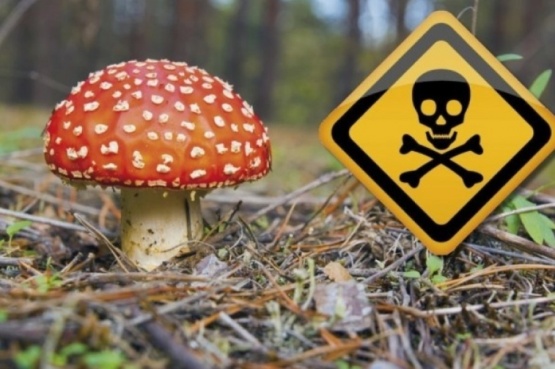 	Сбор грибов приносит массу эмоций. Это и прогулка по лесу, это и радость находки. Кроме того из грибов получаются вкусные блюда и прекрасные заготовки на зиму. Но, к сожалению, эта радость иногда омрачается симптомами отравления, которые возникают через 3-12 часов после употребления грибов, в редких случаях с летальным исходом.	Основными причинами грибных отравлений можно назвать следующие: неумение распознавать ядовитые и съедобные грибы, игнорирование правил хранения и приготовления блюд из некоторых так называемых условно-съедобных грибов (волнушки, чернушки, сморчки и т.п.), употребление «ложных» грибов.	Поэтому для уменьшения нежелательных последствий при сборе грибов нужно придерживаться очень простых правил:- собирать только те грибы,  которые вы точно знаете;- собирать грибы вдали от магистральных дорог, так они являются хорошими аккумуляторами вредных веществ;- не собирать переросшие и дряблые грибы;- все принесённые грибы в тот же день перебрать, ещё раз пересмотреть;- обязательно отваривать, а отвар сливать.	Если собирать не можете и не знаете где, то не покупайте грибы у случайных и незнакомых лиц.	Следует помнить, что дети и люди преклонного возраста переносят отравление грибами очень тяжело, поэтому детям до трёх лет лучше их вообще не давать. Если после употребления грибов у вас возникло хоть малейшее подозрение на отравление, то сразу обращайтесь за медицинской помощью, не дожидаясь усугубления ситуации.Врач-лаборант (зав. отделом)						Т.Э.ОреховаУЗ «Осиповичский райЦГЭ»